Gukang Capsule Promotes Fracture Healing by Activating BMP/SMAD and Wnt/β-catenin Signaling PathwaysXue Ma1†, Jian Yang1†, Ting Liu2, Jing Li2,4, Yanyu Lan1, Yonglin Wang2, Aimin Wang1, Ye Tian3*, Yongjun Li1* * Correspondence: tianye@nwpu.edu.cn; liyongjun026@gmc.edu.cn † Xue Ma and Jian Yang contributed equally to this work1 State Key Laboratory of Functions and Applications of Medicinal Plants, Engineering Research Center for the Development and Applications of Ethnic Medicines and TCM (Ministry of Education), Guizhou Medical University, 4 Beijing Road, Guiyang 550004, China2Key Laboratory of Pharmaceutics of Guizhou Province, Guizhou Medical University, Guiyang 550004;3 Lab for Bone Metabolism, Key Lab for Space Biosciences and Biotechnology, School of Life Sciences, Northwestern Polytechnical University, 127 West Youyi Road, Xi’an, 710072, China 4 School of Pharmacy, Guizhou Medical University, Guiyang 550004, P.R. ChinaSupplementary Files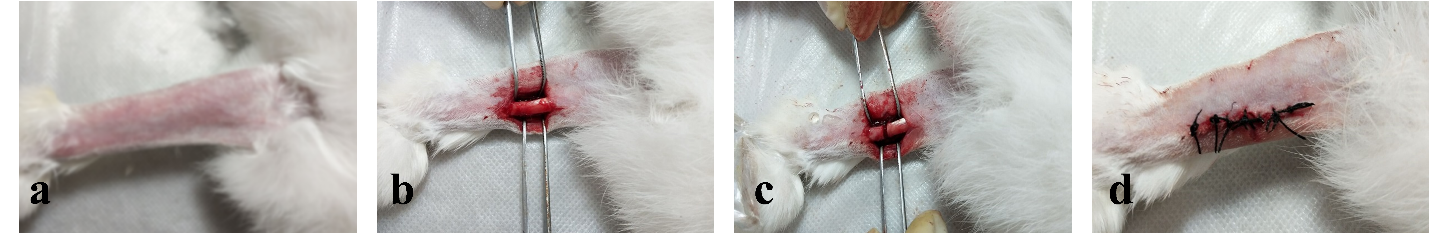 Figure S1. Establishment of the rabbit radius fracture model: (a) skin disinfection; (b) exposure of the radius; (c) inducing fracture; and (d) skin suturing.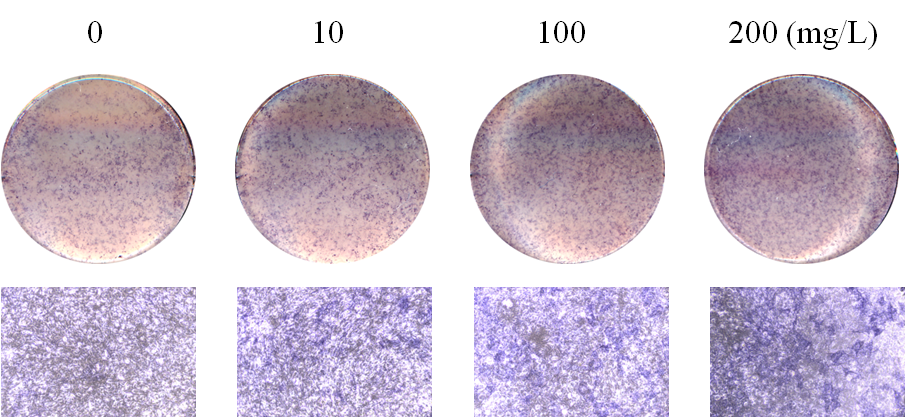 Figure S2. ALP staining of MC3T3-E1 cells treated with GKC of different concentrations.